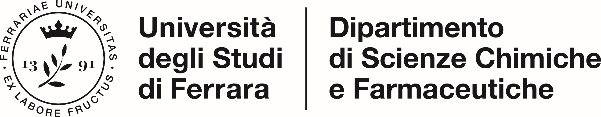 MODULO “B”Modulo per la compilazione della domanda da parte di studenti iscritti a:Corso di Laurea in Chimica - Corso di Laurea in C.T.F. - Corso di Laurea in FarmaciaDOMANDA DI AMMISSIONE AI CORSI A SCELTA LIBERA:TECNICHE DELLA SICUREZZA ITECNICHE DELLA SICUREZZA IISi fa presente che i dati che il candidato riporta  nella presente domanda sono raccolti e trattati solo ed esclusivamente per fini istituzionali,  nel rispetto della normativa vigente e dei regolamenti emanati da questo AteneoIO SOTTOSCRITTO/A  (cognome e nome)……………………………………………………………………………...MATRICOLA UNIFE…………………………………………………………………………………………..Indirizzo di posta elettronica: ………………………………………@student.unife.itRecapito telefonico (facoltativo): ……………………………..DICHIARO DI ESSERE STUDENTE:non lavoratorelavoratore (indicare l’occupazione): ……………………………………………………………………………………………………………. DICHIARO DI ESSEREATTUALMENTE ISCRITTO/A AL ……………………ANNO DI CORSODEL CORSO DI STUDI IN (DELL’UNIVERSITÀ DI FERRARA):CHIMICACHIMICA E TECNOLOGIE FARMACEUTICHEFARMACIACON LO STATUS DI STUDENTE:IN CORSOFUORI CORSO DICHIARO DI AVERE SOSTENUTO E SUPERATO, NEL CORSO DI STUDIO DI ATTUALE ISCRIZIONE, I SEGUENTI ESAMI:(se necessario, il candidato potrà aggiungere righe alla tabella)Tab.1DICHIARO INOLTRE, ALLA LUCE DELLA CARRIERA SVOLTA CHE HO INDICATO IN Tab.1, CHE LA MIA MEDIA PONDERATA ALLA DATA DI COMPILAZIONE DELLA PRESENTE DOMANDA È PARI A (indicare il valore esattamente come compare nel Libretto elettronico, con anche i decimali)………… , ………… Sono consapevole che chiunque rilasci dichiarazioni mendaci è punito ai sensi del codice penale e delle leggi speciali in materia, ai sensi e per gli effetti dell’ART. 76 D.P.R. n. 445/2000. Infine, autorizzo la struttura didattica di riferimento alla pubblicazione del mio numero di matricola nella graduatoria che verrà stilata al termine delle procedure di valutazione preliminare relative a tutte le domande pervenute alla suddetta struttura didattica. Alla presente domanda allego copia di un documento di riconoscimento in corso di validità.Data di compilazione della domanda………/………/………FIRMA DEL RICHIEDENTE……………………………………………………………Denominazione dell’esame (ATTENZIONE: riportare la denominazione ESATTA degli esami, e non loro abbreviazioni; ad esempio: SI “Chimica generale ed inorganica”, NO “Chim. gen.”)SSD (Settore Scientifico Disciplinare, ad esempio CHIM/03, BIO/14, etc.)Data di verbalizzazione ufficiale dell’esameCfu(Crediti Formativi Universitari)Voto